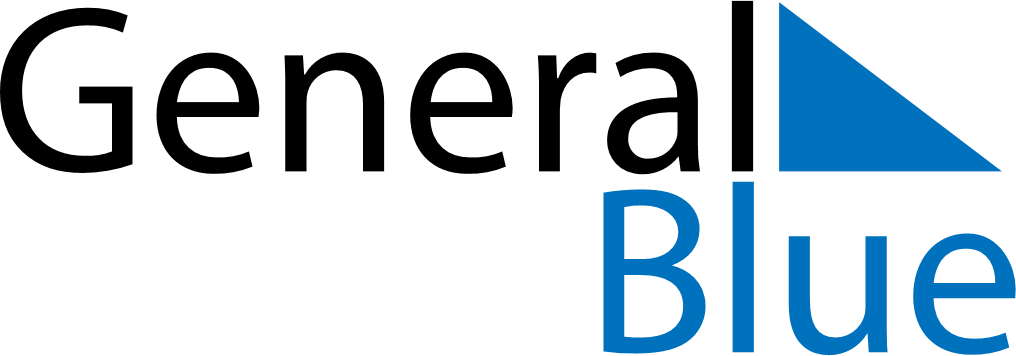 June 2021June 2021June 2021June 2021June 2021June 2021GibraltarGibraltarGibraltarGibraltarGibraltarGibraltarSundayMondayTuesdayWednesdayThursdayFridaySaturday12345678910111213141516171819Queen’s Birthday20212223242526Father’s Day27282930NOTES